Бронзовая собакаОстанки бронзовой собаки были найдены в Чехии и России во многих населениях бронзового века (1200 – 1000 до н.э.). Черепа бронзовых собак найдены в погребениях андроновской и карасукской культур в Сибири. Предполагается, что использовалась как пастушья собака для охраны стада.Ее череп превосходит череп собаки Иностранцева, его размер 165 – 190 мм. В отличие от волка бронзовая собака менее агрессивна по отношению к человеку. 	От этих собак ведут свою родословную практически все овчарки. 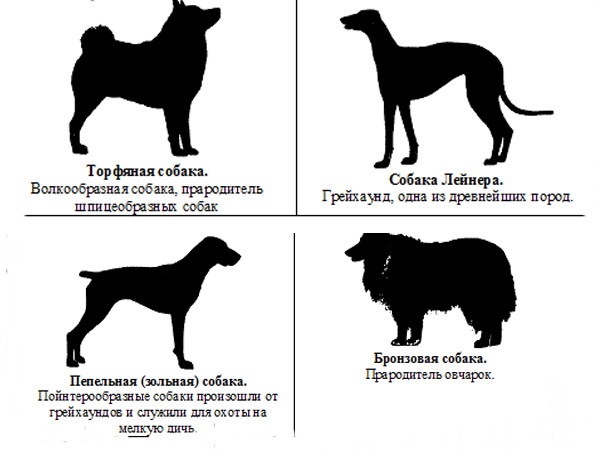 Источники: http://canisfamiliaris.ru/odomashnivanie/arheologiya/bronzovaja_sobaka